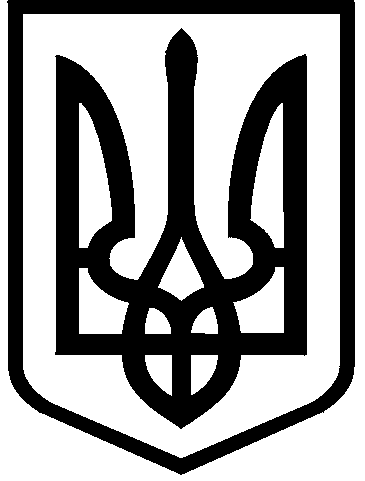 КИЇВСЬКА МІСЬКА РАДАII сесія  IX скликанняРІШЕННЯ____________№_______________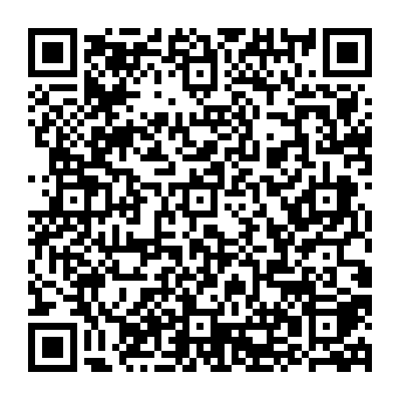 Відповідно до статей 9, 79¹, 83, 122, 123, 186 Земельного кодексу України, статті 56  Закону України «Про землеустрій», пункту 34 частини першої статті 26 Закону України «Про місцеве самоврядування в Україні», розглянувши клопотання Господарського суду міста Києва  від 07 листопада 2023 року                              № 04-11/384/23 та технічну документацію із землеустрою щодо поділу та об'єднання земельної ділянки, Київська міська радаВИРІШИЛА:1. Затвердити технічну документацію із землеустрою щодо поділу та об’єднання земельних ділянок КИЇВСЬКОЇ МІСЬКОЇ РАДИ для будівництва та   обслуговування  будівель  закладів  освіти  (для експлуатації та обслуговування навчально-лабораторних будівель) за адресою: по вул. Івана Франка, 28 у Шевченківському районі м. Києва  (кадастровий номер 8000000000:88:199:0092) (категорія земель – землі житлової та громадської забудови; вид цільового призначення земельної ділянки – 03.02 для будівництва та обслуговування будівель закладів освіти), якою передбачено формування двох земельних ділянок, а саме:-  площею 0,0116 га (кадастровий номер 8000000000:88:199:0004);-  площею 0,0885 га (кадастровий номер 8000000000: 88:199:0005); справа            № 463639809.2. Надати Господарському суду міста Києва (ідентифікаційний код 05379487) дозвіл на розроблення проєкту землеустрою щодо відведення земельної ділянки (зміна цільового призначення) площею 0,0116 га (кадастровий номер 8000000000:88:199:0004) для  розміщення та обслуговування  лінійних об’єктів транспортної інфраструктури на вул. Івана Франка, 28 у Шевченківському районі м. Києва.3.	 Контроль за виконанням цього рішення покласти на постійну комісію Київської міської ради з питань архітектури, містопланування та земельних відносин.ПОДАННЯ:ПОГОДЖЕНО:Про затвердження технічної документації із землеустрою щодо поділу земельної ділянки (кадастровий номер 8000000000:88:199:0092), яка перебуває у комунальній власності територіальної громади міста Києва в особі Київської міської ради для будівництва, обслуговування будівель закладів освіти за адресою: Івана Франка, 28 у Шевченківському районі м. Києва та надання дозволу на розроблення проєкту землеустрою щодо відведення земельної ділянки (зміна цільового призначення) Київський міський головаВіталій КЛИЧКОЗаступник голови Київської міської державної адміністраціїз питань здійснення самоврядних повноваженьПетро ОЛЕНИЧДиректор Департаменту земельних ресурсіввиконавчого органу Київської міської ради (Київської міської державної адміністрації)Валентина ПЕЛИХНачальник юридичного управлінняДепартаменту земельних ресурсіввиконавчого органу Київської міської ради(Київської міської державної адміністрації)Дмитро РАДЗІЄВСЬКИЙПостійна комісія Київської міської ради з питань архітектури, містопланування та земельних відносинГоловаМихайло ТЕРЕНТЬЄВСекретарЮрій ФЕДОРЕНКОНачальник управління правового забезпечення діяльності  Київської міської радиПостійна комісія Київської міської радиз питань транспорту, зв’язку та рекламиГоловаСекретарВалентина ПОЛОЖИШНИКОлексій ОКОПНИЙІгор ГАЛАЙЧУК